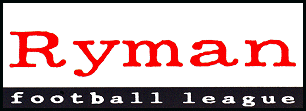 RYMAN FOOTBALL LEAGUE – WEEKLY NEWS AND MATCH BULLETINSeason 2007-2008 No: 12 - : - 29th October 2007ISTHMIAN LEAGUE – NEW BOARD MEMBERMr. Roger Reed from Enfield Town Football Club, has been appointed as a Director of the Board of the Isthmian Football League.  Roger was previously a Director with the League from 1998 to 2001.After taking early retirement from a 35-year career with the Post Office in 2000, Roger became an Administrator at the Middlesex County Football Association.  After promotion to Football Development Officer for the County, he was appointed a Regional Facilities Manager at The Football Association, covering  & the South East.  Roger carried out this job for almost five years before retiring from full time employment in December last year.  Since then he has been employed on a part time basis as Property Manager for the London Playing Fields Foundation.  He also carries out some voluntary work for The FA as well as occasional private consultancy assignments.On the voluntary side, Roger was involved at the old Enfield Football Club for many years, filling a variety of roles, which culminated in his appointment as Secretary in 1996.  He resigned from that position and became a founder member of Enfield Town Football Club and has served as a Director of that Club ever since.Roger lives in  with my wife Cheryl.  They have two sons, both of whom are also directors of Enfield Town F.C.MONTHLY AWARDSThe second series of the Ryman Football League Monthly Awards, covering the month of October, will be announced on the League’s website on Friday, 2nd November.The four Divisional awards cover:Manager of the MonthTeam of the MonthGolden Gloves Monthly AwardGolden Boot Monthly AwardThe Golden Boot award for the Premier Division, held over last month as there were eight players each having scored six goals, will be a double award for August, September and October.ISTHMIAN LEAGUE CUP – FOURTH ROUND DRAWThe draw for the Fourth Round of the Isthmian League Cup will be made on Thursday, 15th November.The draw will be first published on ClubCall at 9.00 a.m., and then afterwards on the League website.  Matches are to be played week commencing Monday, 4th December 2007.WEEKEND REVIEWA good weekend of football, with four clubs –  , Horsham,  and Ware moving through to the First Round Proper of this season’s FA Cup Competition.The top two clubs in the Premier Division both dropped points, leaders  losing 2-0 at Ramsgate, whilst Hendon were held to a 3-3 draw at home to Hastings United.Leyton moved of the foot of the table following their 4-0 home win against Boreham Wood –  (Middx) now hold bottom spot.The top two clubs in Division One North both won, whilst Dartford took advantage of the other top clubs dropping points to move up to third place.  No change at the foot, where Wivenhoe own still wait for their first win of the season.Tooting & Mitcham United opened up the gap at the top of Division One South on Friday evening, with Dover Athletic up to a season’s best second place as Kingstonian lost at home to .Plenty of goals in the League on a day when there was not a single goalless match, with ninety one goals scored in just twenty six League matches.    lead the way with five at home to , whilst six other clubs each hit four, and there were two 3-3 draws in the Premier Division.  Two hat-tricks were scored - Anthony Finn for AFC Wimbledon and Ben Andrews for FA CupGenerally an excellent afternoon in the FA Cup, when four Clubs joined the Saturday evening draw for the First Round Proper on BBC television.  Leading the way, just, were  , who returned from a trip to Conference neighbours  with a 1-0 win through Mark Nwokeji’s only goal of the match in the eighth minute.  This was  ’s fourth away draw from four rounds in this season’s competition, and their reward was to receive their fifth consecutive away tie – to Football League Division 2 club  for their first FA Cup First Round match in 23 years.Division One North Ware deservedly beat Premier Division colleague Tonbridge Angels 3-1, despite missing an early penalty and then going one down to a Jon Main spot-kick.  Equalising with a Danny Spendlove header before half-time, the young Ware side were the better team in the second half, where Chris Ellerbeck hit the two winning goals.  Whilst the older heads in the Board Room dreamed of a repeat trip to Luton Town in the next round, having last played there nearly forty years ago at this stage of the Cup, it was not to be, but the reward was an attractive home tie against Kidderminster Harriers in a  fortnight’s time.Horsham travelled to  and returned home with a 3-2 win and a home tie against Maidenhead United in the next round.  Three goals up with just 26 minutes left, Horsham allowed the hosts to close the gap with two late goals, but not enough to upset the large number of travelling fans.  won the all Ryman Premier Division clash at Folkestone Invicta thanks to two goals from Joe Flack which sent the  side into the First Round for the third time in their history.    now entertain  in the First Round.Hampton & Richmond Borough beat Wealdstone with the only goal of the game scored with just two minutes of normal time left, whilst AFC Hornchurch went down at home by a similar score to Team Bath.Premier Division slipped to a -20 defeat at Ramsgate, thus allowing Hendon, with a point from a 3-3 draw with Hastings United, to move alongside them at the top of the table.  Heybridge Swifts and  also shared six goals in Essex, whilst AFC Wimbledon took advantage of a re-arranged fixture to beat  3-1 and move quietly up to seven spot in the League – Anthony Finn scoring a hat-trick for the t visitors.At the wrong end of the table, Leyton moved away from bottom spot with a sound 4-0 win at home to Boreham Wood, to leave  (Middx) rooted to the bottom following a 1-2 home defeat against Maidstone United.  The Middlesex club last won in the League on Saturday, 1st September.Division One NorthEdgware Town retained top spot with a good 3-0 win at Aveley, and a three point lead over AFC Sudbury, themselves 3-0 winners at home to Wingate & Finchley.The Division’s current form team are Dartford, 4-0 winners at home to .  This win lifted the Darts up three places to third place in the League, seven points behind  and two games in hand.  And Dartford entertain   on Tuesday, 6th November at their  home.    and   shared the points with a 1-1 draw to just edge out   of the play-off places, after the  side had won 2-1 at injury hit .  secured only their second win of the season with an excellent 5-1 win against the improving  side, whilst Great Wakering Rovers won 4-1 at 21st placed Ilford.Division One SouthTooting & Mitcham United enhanced their place at the top of Division One South on Friday evening with a sound 4-0 win at home to Walton Casuals.  With Kingstonian losing 0-1 at home to Chatham Town, Dover Athletic, themselves 1-0 winners at Burgess Hill Town, were able to move up to second place, just three points behind with one game in hand.  The current top two meet in  on Monday, 19th November.Metropolitan Police won 3-2 at home to Croydon Athletic to move up to a season’s best fourth place, following by Walton & Hersham in the last play-off place, thanks to a 4-1 home win against Eastbourne Town.Worthing beat the improving Whyteleafe 4-1, whilst Leatherhead, under changed management, lost 1-3 at home to .  Horsham YMCA, 0-4 losers at home to Cray Wanderers, occupy bottom spot with five points, just one behind Molesey, Walton Casuals and .RYMAN YOUTH LEAGUEWith seven clubs playing in the FA Youth Cup last week, there were just two Youth league matches.  AFC Wimbledon travelled down to Horsham YMCA, and returned with three points from a 6-0 win, Lee Davision hit a hat-trick, to enable the Junior Dons to move to the top of the Youth league as a result.  In the other game, Worthing beat  4-0.Two clubs progressed through to the First Round Proper of the FA Youth Cup.  On Wednesday evening, Croydon Athletic won 2-1 at , whilst the following night Leatherhead beat Tooting & Mitcham United 2-0 at home.As a result, Croydon Athletic will travel to Southend United, whilst leatherhead will entertain Wycombe Wanderers, with both matches likely to be played next week.FA TROPHY – THIRD ROUND QUALIFYING DRAWThe draw for the Third Round Qualifying matches of the FA Trophy competition will be made at  on Monday 5th November.Details of matches involving Ryman Football League clubs will be available as soon as they are known on the League website.Sunday, 21st October, 2007FA Trophy – First Round QualifyingAylesbury United	0 – 0		279Tuesday, 23rd October, 2007Isthmian League Cup – Second Round 	4 - 0	 Town	75Donnelly 43, 50, 84, Beale 74Hendon	2 - 3	Boreham Wood	101O’Sullivan 37 (pen),	Thomas 40, 83, Onochie 69Guentchev L. 90Tonbridge Angels	4 - 1	Chipstead	159Harris 11, 82, Newman 40,	Fleming 50 89	1 - 0	Maldon Town	87Hawes (Kaan) 26 (pen)Isthmian League Cup – Third Round (Middx)	2 - 0	 Metropolitan Police	88Todd 44, Harris 76Potters Bar Town	1 - 4		42Braham 13	Marks 34,  40,	Cain 43, White 74Walton Casuals	2 - 1	Ware	39Kiganda 73, 90	Frendo 21FA Trophy – First Round Qualifying ReplaysAbingdon United	5 - 2	 Town	149(After extra time)Herbert 21, Holden 90,	Nwokeji 13,  J. 83Odhiambo 92, Curtin 106, 117	0 - 3	AFC Hornchurch	575	Lee K. 33, Elmes 74,  81 	0 - 1	 Town	151	King 15King’s Lynn	2 - 1	AFC 	571 5, Nolan 90	Head 25	3 - 1	Aylesbury United	238Side 35, 52 (pen),  37	Gordon 90Wealdstone	2 - 1	Leighton Town	139Hughes 69, O’Leary L. 87	 44 (pen)Kent Senior Cup – First RoundSittingbourne	0 - 1	Whitstable Town	110	 9 Senior Cup – Second Round	3 - 1	Sidlesham	108Elkins 28, Sadough 68,	Milels 88Geard 77Horsham	2 - 0	Rustington	283Fenelon 40, Hensley 56Pagham	3 - 4		82Wimble 64, Frangou 80,	Francis 38, Andrews 46,Dobbs 90 (og)	Davis 50, Brotherton 70Wealden	0 - 7	 United	110	 15, 19, Christodoulou 54 (54),	Howard 65 (og),  71,	Russell 81, MacLean 90Whitehawk	5 - 1	 Town	110Garrard 36, Grice 39 (pen), 49,	Crighton 25Bradley 40, 67Middlesex Charity Cup – First RoundAFC Hayes	3 – 1	Wingate & Finchley	100Rouco 8, Chakadoza 58,	Bradshaw-Brown 83Milli 85Wednesday, 24th October, 2007Isthmian League Cup – Second Round	0 - 2	Heybridge Swifts	44	Batt 11, Gabriel 82FA Trophy – First Round Qualifying ReplaysCray Wanderers	2 - 3	 United	73Fenwick 7, 17	West 25 (pen), Edusei 28,	Harris 55 United	3 - 1	Bury Town	222Shearer 58, Tydeman 61,	Reed L. 2Rowland 87Friday, 26th October, 2007Division One SouthTooting & Mitcham United	4 - 0	Walton Casuals	288Henry-Haden 4, 49, Byatt 72, 88Saturday, 27th October 2007Premier Division  (Middx)	1 - 2	 United	235Palmer 80	Cumbere 11, Shearer 36 	1 - 3	AFC 	807 45	Finn 16, 28, 50Hendon	3 - 3	 United	222Green 8, Aiteouakrim 28,	Carey 36, 55, Rose 70Busby 72Heybridge Swifts	3 - 3		227Marks 30, Browne 35 (pen),	Young 27, Haworth 62, 72Wiles 81Leyton	4 - 0	Boreham Wood	62Henty 34, Oshitola 53, 71Bricknell B. 73Ramsgate	2 - 0	 City	417Vahid 25, Schulz W. 65Division One NorthAFC 	3 - 0	Wingate & Finchley	234Heath 15, Rowe 65, Smith 72	2 - 1	Wivenhoe Town	122Barnes 18 (pen), 60	Lawson 87Aveley	0 - 3	Edgware Town	86	Fernee 16, Valenti 65, Lewis 69 	1 - 1	 Town	224Thomas 44	Crace 35	1 - 2	Bury Town	270Davidson 21	Cornwell 65, Nunn 67	4 - 0	Potters Bar Town	856May 44, Cass 51, Kadi 79,Bradbrook 88Ilford	1 - 4	Great Wakering Rovers	74Edwards 89	Tuohy 24, 40, Butterworth 53 (pen),	 72Northwood	2 - 1	 Maldon Town	161Yoki 12, Hart 18	Everitt 80 Abbey	(A) 1 - 0	Tilbury	72(Abandoned after 75 minutes)Perry 39 Forest	5 - 1	Witham Town	56Evans 13, Griffith 24,	McDonald 50Edwards 60, Hammond 65, 88Division One South  	0 - 1	 Athletic	314	Dryden 25Chipstead	2 - 2	Corinthian-Casuals	101Sidwell 46, Pitterson 65	Sergeant 67, Carl 75Horsham YMCA	0 - 4	Cray Wanderers	86	Kempster 38, Power 69,	Willy 76, 80Kingstonian	0 - 1	  Town	346	Schulz 53Leatherhead	1 - 3		202Forrester 55	Gardner 18, Matata 43 (pen), 63Metropolitan Police	3 - 2	Croydon Athletic	107Lee 66, Stevens 67, 89	Ademola 18, Savage 85Sittingbourne	0 - 2	Dulwich Hamlet	158	Hinds 80, Schoberg 85Walton & Hersham	4 - 1	  Town	110Nwanze 3, Peters 53,	Baitup 80 (pen)Moriarty 62, George 83	1 - 1	Molesey	235Lloyd 90	Grant 10	4 - 1	Whyteleafe	326Andrews 61, 70, 90, Johnson 50	Conroy 43FA Cup – Fourth Round QualifyingAFC Hornchurch	0 - 1	Team Bath	641	Canham 60	2 - 3	Horsham	912Gullick 79, Halliday 85	 48,  55, Rook 64Folkestone Invicta	0 - 2	Billericay Town	659	Flack 44, 52 &  Borough	1 - 0	Wealdstone	679Harris 88Ware	3 - 1	Tonbridge Angels	816Spendlove 36, Ellerbeck 57, 82	Main 25 (pen)Woking	0 - 1	 Town	1,431	Nwokeji 8Monday, 29th October, 2007Premier DivisionFolkestone Invicta vs. Division One South Athletic vs. Metropolitan PoliceTuesday, 30th October, 2007Premier DivisionAFC Hornchurch vs. Tonbridge Angels  (Middx) vs.  UnitedCarshalton Athletic vs. Boreham Wood (kick-off 7.30 p.m.)Harrow Borough vs.  (kick-off 7.30 p.m.)Hendon vs. Leyton vs. WealdstoneRamsgate vs.  UnitedDivision One NorthBury Town vs.   vs. Great Wakering Rovers vs. WareRedbridge vs. NorthwoodTilbury vs. Wingate & Finchley vs. Ilford vs. AveleyDivision One South  vs.  vs. SittingbourneCorinthian-Casuals vs. Croydon Athletic vs. KingstonianDulwich Hamlet vs. Molesey vs. Horsham YMCA (kick-off 7.30 p.m.)Walton Casuals vs. ChipsteadWhyteleafe vs. Walton & Hersham Senior Cup – Third RoundBurnham Ramblers vs.  Abbey vs. Heybridge Swifts  vs.  vs. Billericay TownWednesday, 31st October, 2007Division One SouthCray Wanderers vs. Tooting & Mitcham UnitedSaturday, 3rd November 2007Premier DivisionFolkestone Invicta vs.  (Middx)Division One NorthBury Town vs. Aveley  vs.  Abbey   vs. AFC Tilbury vs. Wingate & Finchley vs.   vs. Division One South  vs.   vs. Corinthian-Casuals vs. SittingbourneCray Wanderers vs. ChipsteadCroydon Athletic vs. Horsham YMCA vs. KingstonianMolesey vs. Tooting & Mitcham UnitedWhyteleafe vs. FA Trophy – Second Round QualifyingAbingdon United vs.  UnitedAFC Hornchurch vs. NorthwoodAFC Wimbledon vs. Bashley vs. Leyton  vs. Burnham vs. Ware vs. Heybridge Swifts Athletic vs.  Borough vs. Metropolitan PoliceKings  vs. Billericay TownLeamington vs. Leatherhead vs. Mangotsfield UnitedTonbridge Angels vs.  UnitedUxbridge vs.  United vs. HorshamWoodford United vs. Wealdstone vs. Walton & Hersham vs. Carshalton Athletic Senior Cup – Third RoundRedbridge vs.  Senior Cup – Second RoundPeacehaven & Telscombe vs.  YMCATuesday, 6th November 2007Premier DivisionHeybridge Swifts vs. Maidstone United (kick-off 7.30 p.m.)Division One North  vs.   vs. Dartford vs. Metropolitan Police vs. Northwood vs. Bury Town Abbey vs. Wingate & FinchleyDivision One South vs. Cray Wanderers (kick-off 7.30 p.m.)Chipstead vs.  (kick-off 7.30 p.m.)Leatherhead vs. Corinthian-CasualsSittingbourne vs.  AthleticWalton & Hersham vs. Molesey vs. Croydon Athletic vs. Walton Casuals (kick-off 7.30 p.m.)Isthmian League Cup – Second RoundHorsham YMCA vs. Folkestone Invicta (kick-off 7.30p.m.) Senior Cup – Third Round United vs. AveleyTilbury vs. AFC Hornchurch vs. Southend Manor  vs.  Senior Cup – First RoundBanstead Athletic vs.  (Middx) (kick-off 7.30 p.m.)Wednesday, 7th November 2007Isthmian Veterans Cup – First RoundGreat Wakering Rovers vs. RedbridgeIsthmian Womens Cup – First RoundLeyton vs. Bury Town Senior Cup – Third RoundIlford vs. Great Wakering Rovers  vs.  Manor Senior Cup – Second Round vs. RedbridgeSaturday, 10th November 2007Premier DivisionAFC  vs. AFC HornchurchBoreham Wood vs. Ramsgate  vs.  (Middx)East Thurrock United vs.  United vs. Leyton United vs. Folkestone Invicta vs.  BoroughTonbridge Angels vs. Carshalton AthleticWealdstone vs. HendonDivision One NorthAFC  vs. NorthwoodAveley vs. Dartford vs.  Abbey vs. Redbridge  vs. Great Wakering Rovers vs. Ilford vs.  vs. Bury Town   vs.  vs. TilburyDivision One South vs. Kingstonian vs. LeatherheadChipstead vs.  AthleticCorinthian-Casuals vs. Walton CasualsCroydon Athletic vs.  vs. WhyteleafeMetropolitan Police vs. Cray WanderersMolesey vs. Tooting & Mitcham United vs. Horsham YMCAWalton & Hersham vs. Sittingbourne vs. Dulwich HamletFA Cup – First Round ProperBillericay Town vs. Horsham vs. Maidenhead United  vs. Ware vs.  HarriersSunday, 11th November 2007Isthmian Veterans Cup – First RoundBromley vs. Maidstone United (kick-off 12.45 p.m.)Monday, 12th November 2007Isthmian League Cup – Third RoundKingstonian vs. Tooting & Mitcham UnitedTuesday, 13th November 2007Division One North  vs. Division One SouthWalton & Hersham vs. Dulwich HamletIsthmian League Cup – Second RoundAFC Hornchurch vs. Tilbury vs. AveleyIsthmian League Cup – Third RoundAFC  vs.   vs. Boreham Wood vs. Wealdstone vs. WhyteleafeCarshalton Athletic vs. Leatherhead United vs. RamsgateRedbridge vs. Great Wakering RoversTonbridge Angels vs. Horsham YMCA or Folkestone Invicta Abbey vs. Heybridge SwiftsHertfordshire Senior Challenge Cup – Second Round Margaretsbury vs. WareBoreham Wood vs.  vs. CockfostersKent Senior Cup – First Round vs. Folkestone InvictaMiddlesex Senior Cup – Second Round (Middx) vs. Wingate & FinchleyAFC Hayes vs.  Borough  vs.  United vs. Bedfont GreenKingsbury London Tigers vs. Wednesday, 14th November 2007Isthmian League Cup – Third Round vs. HorshamDivision One SouthCray Wanderers vs. Corinthian-Casuals Senior Cup – Second RoundBarkingside vs. Metropolitan PoliceThursday, 15th November 2007Isthmian Womens Cup – First RoundNorthwood vs. Saturday, 17th November 2007Premier DivisionAFC Hornchurch vs. Boreham Wood (Middx) vs. Billericay TownCarshalton Athletic vs. Ramsgate vs. Folkestone InvictaEast Thurrock United vs. Harrow Borough vs.  United vs. AFC Hendon vs. HorshamHeybridge Swifts vs. Leyton vs.  UnitedTonbridge Angels vs. WealdstoneDivision One North  vs.   vs. Bury Town vs. Ilford vs. Wingate & FinchleyNorthwood vs. AveleyRedbridge vs. Tilbury vs.  Abbey vs. AFC   vs. Ware vs.  vs. Great Wakering RoversDivision One South  vs.  Athletic vs. Corinthian-CasualsDulwich Hamlet vs. Croydon AthleticHorsham YMCA vs. Metropolitan PoliceKingstonian vs. Walton & HershamLeatherhead vs. ChipsteadSittingbourne vs. Tooting & Mitcham UnitedWalton Casuals vs. MoleseyWhyteleafe vs. Worthing vs. Sunday, 18th November 2007Division One SouthCray Wanderers vs.  (kick-off 2.00p.m.)PLAYER MOVEMENTSPlayer	From	To	DateBeer, Jamie	Leatherhead	Kingstonian	27th October 2007Brown, Byron J.	Metropolitan Police	Walton Casuals	24th October 2007Davidson, Andrew	Corinthian-Casuals	Molesey	26th October 2007Grant, Lee	Wealdstone	 Borough	26th October 2007Hammond, Mark	Cray Wanderers	Leatherhead	26th October 2007Henty, Gary P.	Great Wakering Rovers	Leyton	26th October 2007Jupp, Alan	Horsham YMCA		22nd October 2007Lawson, James P.	Grays Athletic		25th October 2007(Short term loan) Lee, David J.F.	AFC Hornchurch		26th October 2007Matthews, Kyle	Northwood	 Borough	26th October 2007Musungu, Jean S.	Dulwich Hamlet	Walton Casuals	26th October 2007Onochie, Elliot	 Borough	Boreham Wood	23rd October 2007Seuke, Paul	AFC 	Horsham	22nd October 2007Simpson, Richard A.	Redbridge	Ilford	19th October 2007Smart, Bradley	Redbridge	Great Wakering Rovers	26th October 2007Wilson-Denis, Carl	Maidenhead United		26th October 2007(Short term loan) LEAGUE TABLES	As at Saturday, 27th October 2007PREMIER DIVISION	P	W	D	L	F	A	Pts	GDChelmsford City	13	8	2	3	31	12	26	+19 Hendon	14	7	5	2	27	22	26	+5 Staines Town	11	7	3	1	24	8	24	+16 Horsham	11	7	0	4	22	15	21	+7 Ramsgate	12	6	2	4	20	13	20	+7 East Thurrock United	12	6	2	4	20	18	20	+2 AFC Wimbledon	12	5	4	3	15	10	19	+5 Hastings United	13	5	4	4	22	22	19	+0 Harrow Borough	13	5	3	5	24	27	18	-3 Margate	13	4	5	4	18	19	17	-1 Folkestone Invicta	12	5	2	5	13	15	17	-2 Boreham Wood	12	5	2	5	19	23	17	-4 Maidstone United	14	5	1	8	15	33	16	-18 Billericay Town	11	4	3	4	24	18	15	+6 AFC Hornchurch	10	4	3	3	14	15	15	-1 Harlow Town	13	3	5	5	13	17	14	-4 Heybridge Swifts	12	2	6	4	20	18	12	+2 Carshalton Athletic	12	3	3	6	8	19	12	-11 Tonbridge Angels	11	3	2	6	18	19	11	-1 Wealdstone	11	3	2	6	18	25	11	-7 Leyton	14	3	2	9	21	29	11	-8 Ashford Town (Middx)	12	2	3	7	18	27	9	-9 DIVISION ONE NORTH	P	W	D	L	F	A	Pts	GDEdgware Town	11	8	2	1	20	4	26	+16 AFC Sudbury	12	7	2	3	30	9	23	+21 Dartford	9	6	1	2	20	9	19	+11 Enfield Town	11	5	3	3	25	16	18	+9 Brentwood Town	8	5	3	0	16	7	18	+9 Bury Town	10	5	3	2	17	12	18	+5 Redbridge	11	4	5	2	17	12	17	+5 Arlesey Town	10	4	3	3	15	14	15	+1 Ware	8	4	2	2	19	12	14	+7 Canvey Island	10	4	2	4	18	12	14	+6 Maldon Town	9	3	5	1	13	11	14	+2 Wingate & Finchley	12	3	5	4	14	17	14	-3 Tilbury	9	2	6	1	14	12	12	+2 Waltham Forest	10	2	6	2	13	11	12	+2 Great Wakering Rovers	11	3	3	5	16	17	12	-1 Northwood	11	3	3	5	18	24	12	-6 Waltham Abbey	10	3	3	4	13	19	12	-6 Aveley	11	3	2	6	9	24	11	-15 Witham Town	10	2	3	5	21	27	9	-6 Potters Bar Town	11	1	5	5	8	20	8	-12 Ilford	11	1	2	8	7	28	5	-21 Wivenhoe Town	11	0	1	10	5	31	1	-26 DIVISION ONE SOUTH	P	W	D	L	F	A	Pts	GDTooting & Mitcham United	11	8	2	1	30	12	26	+18 Dover Athletic	10	7	2	1	22	9	23	+13 Kingstonian	10	7	0	3	19	10	21	+9 Metropolitan Police	11	7	0	4	17	13	21	+4 Walton & Hersham	8	6	1	1	16	7	19	+9 Whyteleafe	12	6	1	5	17	14	19	+3 Sittingbourne	11	6	1	4	13	16	19	-3 Worthing	9	5	2	2	15	7	17	+8 Cray Wanderers	10	5	1	4	23	16	16	+7 Burgess Hill Town	11	5	1	5	19	16	16	+3 Leatherhead	13	5	1	7	14	17	16	-3 Ashford Town	11	4	3	4	16	14	15	+2 Chatham Town	11	4	3	4	16	18	15	-2 Croydon Athletic	10	4	2	4	22	19	14	+3 Dulwich Hamlet	10	4	2	4	14	12	14	+2 Corinthian-Casuals	11	3	4	4	18	22	13	-4 Whitstable Town	11	3	4	4	16	20	13	-4 Chipstead	10	3	1	6	16	21	10	-5 Eastbourne Town	11	1	3	7	15	27	6	-12 Walton Casuals	11	1	3	7	16	29	6	-13 Molesey	11	1	3	7	9	30	6	-21 Horsham YMCA	11	1	2	8	9	23	5	-14 FIXTURE CHANGES TABLEPremier DivisionDivision One NorthDivision One SouthIsthmian League Cup – Second RoundIsthmian Youth CupFirst Round – matches to be dated (to be played by Friday, 26th October 2007)  (Middx) vs.  BoroughHeybridge Swifts vs. Sunday, 21st October, 2007 FA Youth Cup – Second RoundBroadbridge Heath	2 - 6		-Liley 1, 77	McDonald 30, 36, Pople 63,	 66, Alwan 73,	 84 Harriers	0 - 7		-	Pickup 3, 4, Dodds 14, 17, 31, 79,	Mitchell 27Horsham	3 - 1	Brove United	36Wright 5, 75, Surils 65	Casula 66Monday, 22nd October, 2007FA Youth Cup – Third Round Qualifying	3 - 0	Carshalton Athletic	80Tuesday, 23rd October, 2007Isthmian Youth Cup – First RoundHeybridge Swifts	Postponed		Wednesday, 24th October, 2007FA Youth Cup – Third Round Qualifying	1 - 2	Croydon Athletic	56Marren 24	Carnegie 32, Moody 56Whyteleafe	1 - 0	Tonbridge Angels	84Longworth 60Thursday, 25th October, 2007Horsham YMCA	0 - 6	AFC 	36	Davison 11, 44 (pen), 85,	Borge de Silva 24, 55, Asare 72	4 - 0	Burgess Hill Town	40Dodd 40, 71, Demetriou 60,Constable 83FA Youth Cup – Third Round QualifyingLeatherhead	2 - 0	Tooting & Mitcham United	102Cooper-Smith 40, Barilli 44 United	0 - 1	Lewes	82	Foreman 86Other Results involving Youth Teams of Ryman League ClubsFA Youth Cup – Third Round Qualifying United	11 – 1	Bury Town	203Colney Heath	0 – 2	Boreham Wood	63 Abbey	1 – 2	 Borough	95Leyton	5 – 0	Wealdstone	62	2 – 0	Ashford Town (Middx)	-Monday, 29th October, 2007 vs. Croydon AthleticPostponed -  vs. KingstonianIsthmian Youth Cup – First RoundMolesey vs. Tooting & Mitcham UnitedTuesday, 30th October, 2007Isthmian Youth Cup – First RoundFolkestone Invicta vs. RamsgateWednesday, 31st October, 2007Carshalton Athletic vs.  UnitedIsthmian Youth Cup – First RoundLeyton vs. RedbridgeThursday, 1st November, 2007Horsham vs. Leatherhead vs. Tonbridge AngelsTooting & Mitcham United vs. AFC Isthmian Youth Cup – First RoundKingstonian vs. Croydon AthleticMonday, 5th November, 2007Tonbridge Angels vs. KingstonianTuesday, 6th November, 2007Isthmian Youth Cup – First RoundWingate & Finchley vs. Billericay TownWednesday, 7th November, 2007 vs. LeatherheadTooting & Mitcham United vs. Croydon AthleticIsthmian Youth Cup – First RoundNorthwood vs. Boreham Wood Abbey vs. Bury TownThursday, 8th November, 2007AFC  vs. Carshalton AthleticHorsham YMCA vs.  United vs. HorshamMonday, 12th November, 2007Horsham vs. Tonbridge AngelsWednesday, 14th November, 2007Carshalton Athletic vs. Tooting & Mitcham UnitedCroydon Athletic vs. Isthmian Youth Cup – First Round  (Middx) vs.  BoroughWhyteleafe vs. LeatherheadThursday, 15th November, 2007Horsham YMCA vs.  UnitedKingstonian vs. Postponed - Leatherhead vs. AFC Isthmian Youth Cup – First Round vs. Walton & HershamMonday, 19th November, 2007 vs. Carshalton Athletic vs. HorshamWednesday, 21st November, 2007 vs. KingstonianThursday, 22nd November, 2007AFC  vs. Tonbridge AngelsHorsham YMCA vs. Tooting & Mitcham United United vs. Croydon AthleticMonday, 26th November, 2007   vs. AFC Worthing vs. Wednesday, 28th November, 2007Tonbridge Angels vs. Croydon AthleticIsthmian Youth Cup – First RoundCarshalton Athletic vs. HorshamThursday, 29th November, 2007Kingstonian vs. Horsham YMCALeatherhead vs. Tooting & Mitcham UnitedFA Youth CupFirst Round Proper – By Saturday 10th November 2007Second Round Proper – By Saturday 24th November 2007PLAYER MOVEMENTS – YOUTH LEAGUEPlayer	From	To	DateFianyor, David	AFC 	Tooting & Mitcham United	26th October 2007YOUTH LEAGUE TABLES	As at Saturday, 27th October 2007PREMIER DIVISION	P	W	D	L	F	A	Pts	GDAFC Wimbledon	6	5	0	1	22	7	15	+15 Kingstonian	5	4	1	0	18	4	13	+14 Staines Town	6	4	0	2	16	7	12	+9 Worthing	7	3	2	2	17	9	11	+8 Tooting & Mitcham United	5	3	1	1	15	7	10	+8 Croydon Athletic	4	3	0	1	11	4	9	+7 Leatherhead	4	2	2	0	8	3	8	+5 Tonbridge Angels	4	2	1	1	10	7	7	+3 Burgess Hill Town	4	1	1	2	6	13	4	-7 Horsham	5	1	1	3	5	15	4	-10 Carshalton Athletic	5	0	1	4	3	10	1	-7 Maidstone United	4	0	0	4	4	17	0	-13 Horsham YMCA	7	0	0	7	8	40	0	-32 HANDBOOK AMENDMENTS UNITED FCJohn Coventry has taken over as Manager at East Thurrock United Football Club with immediate effect.  His contact mobile number is 0797 979 7094 TOWN FCAll correspondence must be sent to the Club Secretary at the Ground address and not to his home address.  The address to use is Jim Aldridge, Harlow Town F.C., Barrows Farm Stadium, Elizabeth Way, The Pinnacles, Harlow, Essex CM19 5BLNOTICEBOARDNORTHWOOD FCNorthwood Secretary, Alan Evans, will be unavailable from Wednesday 24th to Tuesday 30th October inclusive.  During this time football business will be dealt with by Programme Editor Ken Green – details as in the handbook.CLUB GOSSIPASHFORD TOWN (MIDDX) FCRob Hughes who played a few matches for the club this season before moving on to Croydon Athletic has now returned to his former Club, Bromley.  Another former Ashford player, Shane Graham, is still with Croydon Athletic, whilst Micky Walter is playing for Bisley in Division One of the Combined Counties League.  Micky Walter who played over 300 reserve matches for the Club is now playing for Bisley in Division one of the Combined Counties League. CITY FC’s reward for their F.A. Trophy win at Boreham Wood last weekend is an attractive-looking trip to Ryman League Premier Division rivals AFC Wimbledon on Saturday 3rd November, kick-off 3:00pm.The Dons also overcame Isthmian opposition in the shape of Hendon with the result being a tie between the two promotion heavyweights in the Second Qualifying Round with £2,000 prize money at stake.  Both clubs gained £1,500 for their wins at the weekend.Meanwhile, in the FansFocus.Com Essex Senior Cup,  will face  in Round Three after Friday afternoon’s draw live on B.B.C. Essex.  Again away from home, the Clarets will appear at  on Tuesday 6th November with a 7:45pm kick-off.  This draw is particularly special due to the increased good relations between the two clubs of late, City playing their Reserve Team games at Town’s venue.In the Ryman League Cup, AFC Sudbury will be City’s opponents the following Tuesday, 13th November, as Jeff King’s side look to progress their involvement in that competition.The Board of Chelmsford City Football Club has invited all supporters to a Consultation Meeting with Mansell Wallace and Paul Hopkins on Thursday 1st November 2007 at 7:30pm to discuss all topics concerning the Football Club.Subjects expected to arise at the meeting will include the latest on the covering of the Roll-On-Roll-Off Terracing behind each goal, its financing, and the supporters’ contribution to its funding.  Also on the night Jeff King and Glenn Pennyfather will be there to answer questions on the season so far on the pitch.Meetings of this nature which, during the summer, had been on Saturday mornings, have previously provided the Board with a wealth of experience and excellent ideas, many of which have been taken forward.CRAY WANDERERS FCCRAY manager Ian Jenkins was looking forward to welcoming Ross Lover back to the fold for this weekend's game at Horsham YMCA.Lover has been on the sidelines for six weeks after sustaining a medial ligament injury to his knee and Jenkins admits his absence has been a blow.He said: "Ross will hopefully be back and he is our main man.  He is a ball player and we've really missed him, so to have him back again is a massive boost for everyone.  We need to go on a bit of a run in the league now and three points is what is required at Horsham.  Our record against them in the league is quite good and hopefully we can carry it on at the weekend."The League is Cray's sole focus now after Wednesday night's FA Trophy replay exit at the hands of East Thurrock United.  Cray had earned a replay at  following last Saturday's 3-3 draw at the Ryman Premier side's home ground.
 UNITED FCEast Thurrock’s long serving Manager Lee Patterson resigned from his position on Thursday afternoon to take over the vacant position at  side .  Patterson has been in charge at Rookery Hill since 1999 and apart from a short spell as Assistant Manager at Boreham Wood has taken charge of over 450 games in his two spells with the club.Patterson said “I have been offered a fantastic opportunity to move up the non-league ladder with   and whilst I leave  with a heavy heart, this is the sort of chance that I have always thrived for.  After being offered the job, I spoke with the  owner and he understands my reasons and has wished me all the best.  This is important to me as I have spent nearly 10 years at the club as Manager and started playing there back in 1988.  I have turned down 3 opportunities to take other jobs and always stayed loyal to .  It is now time for me to move on and I leave knowing it is in a better position for my time there. “The club are 5th in the Ryman League Premier Division and in my final game progressed to the next round of the FA Trophy.  My Assistant, John Coventry is taking over as Manager and I know he will do a very good job and will get the support he needs from the people behind the scenes at the club and from the players.  I have enjoyed some very good times at East Thurrock, winning the Division 3 Championship in my first season, taking the club to its furthest position in the FA Cup against , which featured on BBC’s Grandstand.  My biggest achievement was getting promoted to the Ryman League Premier Division, and keeping the club there on a very modest budget compared to some clubs.“I would like to thank all the people who have worked with me down the years, and all the players who have played a part in my time as Manager. I will always care for the club and will always look out for their result and wanting them to do well.Looking onto Braintree Patterson added, “Everything at  is geared up to move forward, the facilities are excellent and the plans the club has for the future makes it a very good place to be.  I watched their game at Welling on Tuesday night and the squad looks very good.  With a few additions to add to what’s already there, it looks really promising indeed.  Andy Porter has returned last night, he is player I rate highly from his days when  won the Ryman Premier two years ago, and I am hoping to add another player over the weekend.  My priority is to get in a central defender, as we are a little light in that area and I have a few players in mind that would be ideal, as it has to be the right player.“I will also be ringing the people to thank them for speaking up for me when Lee Harding the  Chairman was doing his homework on me. Some very high profile non-league football people have helped to get me this chance and I mean to take it with both hands. These people who really know me in football know how hard I work at this so to move up will mean even more commitment to making sure things are prepared properly and nothing is left to chance”.HEYBRIDGE SWIFTS FCHeybridge Swifts manager Brian Statham has  released winger Daniel Tenkorang and forward Kenny Kennedy, in order to re-balance the squad, whilst continuing to look to strengthen in certain areas. Statham said "It was a soul searching decision because both Daniel and Kenny are very nice people and that always makes the decision harder, but it was a decision made in the best interests of the team."Last week Swifts signed young wide man or striker Dave Wareham, previously with  , and  has made an immediate impact with his pace and eye for goal.HORSHAM FCHorsham Football Club manager John Maggs has signed former Dulwich Hamlet goalkeeper Paul Seuke after the player verbally agreed terms with the Hornets' boss earlier in the week.  The 24 year old joined AFC Wimbledon during the summer from Conference South side Yeading and was on the bench for both of the recent FA Cup meetings with the Hornets. Seuke is a proven goalkeeper at Ryman Premier League level and has appeared for  , , Dulwich Hamlet and Carshalton Athletic  He made his debut in his new club’s midweek Sussex Senior Cup tie against Rustington.
LEATHERHEAD FCLeatherhead Football Club are delighted to announce that they have appointed Ian Hazel as their manager. The appointment takes immediate effect with Ian’s first match in charge being the home league match against  on Saturday 27 October.

Ian’s professional playing career started at Wimbledon FC and included Bristol Rovers,  (then in the League Division 4), and then Slough Town (then a Conference side). He also played for a number of other non-league clubs.

His coaching and managerial career took in Fulham’s Academy, player / coach and then manager of Tooting & Mitcham, and manager at Molesey, Walton & Hersham and Sutton United.

Ian stated, “ When I resigned from Sutton, I had planned to take a break from football management but when Leatherhead came in for me, I was happy to reconsider. I believe that the Tanners are a progressive club with real potential and I am delighted to be part of their management team.” 

Ian is 39 years old and holds EUFA’s full “A” Coaching badge. He is married with 2 children - Oliver 12 and Sophie 9. He lives in . He is a full time professional football coach.

Club secretary, Gerald Darby added, “The club’s management team are delighted that Ian has agreed to join us. We have made great progress in the off the field management structure of the club and have greatly improved the commercial and social facilities. It is now time to progress the football activities and we believe that Ian is the person to help us do that.”Ian Hazel has now announced his managerial team consisting of some existing leatherhead personnel and a newcomer too.
Bob Langford will continue as part of the managerial team with Stuart Massey joining as coach. Stuart whose playing career included  and who has managed in the non league arena with Whyteleafe, was Ian's assistant at Sutton United.
Mickey Stephens will continue to scout for the Tanners and provide valuable information on opponents. UNITED FCPaul Bowden-Brown celebrates his fifteenth year as chairman of Maidstone United this season after he resurrected the club back in 1992.  During this time, The Stones have achieved six promotions to rise from Division Four of the Kent County League, to the Ryman Premier Division.  The club has sustained a remarkable run of success, especially considering that when Maidstone United folded in 1992, all they were left with was their training pitch on the . 

He said: “I never had any aspirations of what I wanted the club to achieve when I took over. I only came to be in the position I am now, as I went along to a meeting about saving the club. When they asked if anyone wanted to be chairman of the new club Maidstone Invicta, I suddenly found myself putting my hand in the air.”

The Stones took their first steps towards regaining senior status, when they applied to be elected to the Kent County League for the 1993/94 season and found themselves allocated to Division Four, the very base of the football pyramid.  In 1996, The Stones reverted back to the name Maidstone United and it was during this year that Bowden-Brown found himself chairman, manager and physio when The Stones played Rusthall.  

He said: “It was a fantastic experience but I wouldn’t do it again though. I once sacked a manager halfway through a match as in those days I did things from the heart.”   could not have hoped for a better debut season in the Kent League, as they won both the title and the league cup, but the club were not promoted to the Dr Marten’s Eastern Division because  their ground didn’t meet regulations. 

Lloyd Hume and Alan Walker took over as managers in 2004 and have achieved a tremendous run of success. In the past two seasons they have clinched back-to-back promotions, winning the Ryman League One title on the last day of the 2006/07 season. 

Maidstone United may have enjoyed a lot of success on the pitch since their reformation, but Bowden-Brown’s main goal remains to return The Stones back home to the county town.  He added: “I have given total commitment to this club and its supporters - sometimes inadvertently coming before my family and my health. If someone thinks they can do a better job, then perhaps they can go out and find me someone tomorrow who will give the club £1.5 million to build the stadium. If the process of getting the ground built does drag out, then so be it, because we will be coming home and believe me we are working so hard to make sure The Stones return to .” (reproduced with the permission of Kent News from their website at www.kentnews.co.uk )
WINGATE & FINCHLEY FCAlthough he admits that there is still plenty of room for improvement, there is little doubt that new manager Michael Stone has made an impressive start to his managerial career with Wingate and Finchley.Stone took charge at Wingate in the wake of Adam Lee’s departure last month, with the Ryman League Division One North club languishing at the wrong end of the table following a difficult start to the season.  Results did not immediately improve, but a 3-2 home win over   – their first of the season – on September 29th started an unbeaten run in the league which was extended to four matches with Saturday’s impressive 3-0 triumph over high-flying .“There have certainly been some positive signs,” he said. “But there is still a long way to go.  We’ve put a lot of effort in during training to try and become a harder team to beat, and it’s encouraging that we’ve kept clean sheets in our last two league games.  The most important thing was to start to be more disciplined without the ball, and I think we’ve done that.” (reproduced with the permission of icNorthLondon from their website at icnorthlondononline.icnetwork.co.uk )
WITHAM TOWN FCWitham Town Football Club received a further boost to the club this week, with the news that Ryman Premier side  have agreed that Mkhululi "Wiseman" Mgcotyelwa can stay with the Club for the remainder of the season in an extended loan deal.
The great news for the club comes straight after Witham Town recorded their third win in four games after beating Ryman Division One South side Chatham Town away by three goals to nil  in the FA Trophy and receiving a home draw in the next round at home to Ryman Premier side Horsham on the 3rd November.The Club then completed their third signing in 
October.  Larnce Forrester who was with the club last season before going off to finish his studies, returns to the  outfit.  Larnce who is 21, will be a quality addition to the current squad who have won four out of their last five games. WINGATE & FINCHLEY FCFormer Wingate & Finchley youth team player Medi Abalimba has been offered a trial at Manchester United.  Abalimba, who also played for Hadley Wood FC, is currently on the books of League One side Southend United.  The 16-year-old will attend a four-day training session with the Premier League champions next week.Wingate & Finchley spokesman Paul Lerman said: "This is a massive coup for our club as it helps to emphasise the commitment we have to youth development."And the Ryman League Division One North outfit are not resting on their laurels.  They are currently running a coaching course for boys and girls, aged eight to 12, at the Abrahams Stadium.  It is not too late for youngsters to sign up for the ten-week course, which runs every Saturday from 10am to 11.30am.GEORGE GROSSThe funeral of George Gross, President of Waltham Forest Football Club, took place on Monday at . The Family would like to express their thanks to all those who attended from the world of football.  The Isthmian Football League was represented by Company Secretary Nick Robinson.  George Wakeling, manager of Leyton-Wingate FC for ten years, and Committee members of Waltham Forest FC were present to pay their respects.A one minute silence was observed before Saturday’s match at which Mr Gross’ family were present.  To honour George, the Stags went on to win 5-1; he must have been guiding in the goals!  Should any friend wish to remember George, please make a donation to: "The  and Bexley Cottage Hospital". Cheques can be sent to Co-Op Funeral Directors, WEEKLY STATS ATTACKBest Attendances – Club by Club(Up to and including Friday, 26th October 2007)PREMIER DIVISION2,829	AFC  vs. Ramsgate	18th August 20071,572	Billericay Town vs. 	27th August 20071,446	 vs. Wealdstone	8th September 20071,030	AFC Hornchurch vs. Billericay Town	21st August 2007874	Wealdstone vs. AFC 	21st August 2007804	 vs. 	18th August 2007DIVISION ONE NORTH969	 vs. Aveley	18th August 2007319	  vs. 	21st August 2007312	AFC  vs. 	27th August 2007303	  vs. AFC 	25th August 2007231	Ware vs. 	25th August 2007216	  vs. 	21st August 2007DIVISION ONE SOUTH1,021	 Athletic vs. Cray Wanderers	20th August 20071,002	  vs.  Athletic	27th August 2007475	Tooting & Mitcham United vs. Kingstonian	27th August 2007475	Dulwich Hamlet vs. Kingstonian	21st September 2007439	  vs.  Athletic	26th September 2007411	 vs. Kingstonian	18th August 2007Top Goalscorers(Up to and including Friday, 26th October 2007)PREMIER DIVISION	Lge GoalsJon Main	Tonbridge Angels	9Mark Nwokeji		9Joe Flack	Billericay Town	8Simon Thomas	Boreham Wood	7Brian Haule	Hendon	7Ricky Holmes		7Peter Dean	Wealdstone	6Wayne O’Sullivan	Hendon	6Steffan Ball	Ramsgate	6Elliott Onchie	 Borough	6Bradley Wood-Garness	Billericay Town	6Kezie Ibe		6Carl Rook	Horsham	6George Purcell	Heybridge Swifts	6DIVISION ONE  GoalsJames Rowe	AFC 	8Martin Tuohy	Great Wakering Rovers	6Steve Wareham		6Brian Hammatt		6James Elmes	 Abbey	6Jay May		5Ian Luck	Canvey Island	5Cody McDonald		5Ainsley Gasper	Aveley	5Brendan Cass		5Gray Ngoyi		5Ricci Crace		5Kurt Smith	Tilbury	5DIVISION ONE  GoalsReggie Savage	Croydon Athletic	10Craig Carley	Metropolitan Police	8Shaheen Sadough		8Bobby Traynor	Kingstonian	8Jon Henry-Hayden	Tooting & Mitcham Utd	8Paul Vines	Tooting & Mitcham Utd	7Saheed Sankoh	Kingstonian	6Liam Baitup		6Junior Mitchell	Corinthian-Casuals	6Mark Lovell	 Athletic	5Darren Smith		5Sean Rivers	Whyteleafe	5Jamie Byatt	Tooting & Mitcham Utd	5YOUTH LEAGUE	Lge GoalsLyle Taylor		9Ashley Dann	Tonbridge Angels	6Michael Antonio	Tooting & Mitcham Utd	6Lee Davison	AFC 	6Mark Watkins	Kingstonian	5Billy Dunn	AFC 	4Enos Rodger		4Ashley Rees		4Terry Dodd		4Hat-trick heroes(Week beginning Monday, 22nd October 2007)This week’s hat-trick stars are:Brett Donnelly	Anthony Finn	AFC Ben Andrews	This week’s Youth League hat-trick star is:Lee Davison	AFC Wins Analysis(Up to and including Saturday, 27th October 2007)PREMIER DIVISIONMatches Played:	134Home Wins	67	50.0 %Away Wins	35	26.1 %Draws	32	23.9 %DIVISION ONE NORTHMatches Played:	113Home Wins	51	45.1 %Away Wins	27	23.9 %Draws	35	31.0 %DIVISION ONE SOUTHMatches Played:	117Home Wins	49	41.9 %Away Wins	47	40.2 %Draws	21	17.9%YOUTH LEAGUEMatches Played:	33Home Wins	16	48.5 %Away Wins	12	36.3 %Draws	5	15.2 %League Form Guide (Last six matches)PREMIER DIVISION	W	D	L	F	A	Pts1	xxx	5	0	1	16	6	151		4	1	1	13	4	132		4	0	2	13	7	123	AFC 	3	3	0	9	4	124	Folkestone Invicta	3	2	1	7	5	115	Ramsgate	3	1	2	9	5	106	 United	3	1	2	9	12	107	Horsham	3	0	3	12	10	98	 Borough	2	3	1	12	11	99	Heybridge Swifts	2	2	2	13	8	810	AFC Hornchurch	2	2	2	5	7	811	Hendon	1	4	1	11	13	712	East  United	2	1	3	9	11	713	Boreham Wood	2	1	3	10	13	714	Wealdstone	2	1	3	7	11	715	Carshalton Athletic	2	1	3	4	9	716	Tonbridge Angels	2	0	4	11	10	617	 United	1	3	2	10	11	618		1	3	2	6	10	619	Billericay Town	1	1	4	11	17	420	Leyton	1	0	5	9	12	321		0	3	3	3	9	322	 (Mx)	0	2	4	6	14	2DIVISION ONE NORTH	W	D	L	F	A	Pts1		5	0	1	15	3	152		4	2	0	9	1	143		3	3	0	10	5	124	Redbridge	3	2	1	11	6	115	Bury Town	3	2	1	11	7	116		3	2	1	8	7	117	Ware	3	1	2	16	11	108	Tilbury	2	4	0	11	7	109	Wingate & Finchley	3	1	2	11	10	1010		2	2	2	14	10	811		2	2	2	10	7	812	AFC 	2	2	2	9	7	813	Great Wakering Rovers	2	2	2	10	9	814	Northwood	2	2	2	12	12	815		1	4	1	8	8	716		2	1	3	16	19	717		1	3	2	8	7	618	Ilford	1	1	4	5	11	419	Aveley	1	1	4	5	15	420	 Abbey	0	3	3	8	16	321		0	3	3	1	10	322		0	1	5	4	16	1DIVISION ONE SOUTH	W	D	L	F	A	Pts1	Walton & Hersham	5	1	0	13	5	162	Tooting & Mitcham Utd	5	0	1	18	6	153	 Athletic	4	1	1	11	4	134		4	1	1	11	4	135	Kingstonian	4	0	2	12	6	126	Cray Wanderers	3	1	2	17	10	107	Dulwich Hamlet	3	1	2	10	6	108	Chipstead	3	1	2	12	9	109		3	0	3	8	7	910	Metropolitan Police	3	0	3	8	9	911	Whyteleafe	3	0	3	8	10	912		3	0	3	7	11	913	Sittingbourne	3	0	3	6	10	914		2	2	2	12	9	815	Corinthian-Casuals	2	2	2	11	14	816		2	2	2	9	12	817	Croydon Athletic	2	0	4	13	14	618	Leatherhead	2	0	4	8	11	619	Molesey	1	2	3	6	16	520	Walton Casuals	1	1	4	7	15	421	Horsham YMCA	0	2	4	6	13	222		0	0	6	3	15	0 (reproduced with the permission of Tony Kempster from his website at www.tonykempster.co.uk )Bruce BadcockRyman Football League,  
,  CB9 7WQ01440 708064 (Telephone)
01440 713583 (Fax)
0792 194 0784 (Mobile)E-mail: bruce.badcock@btinternet.comMatchOriginal DateNew DateAFC Hornchurch vs.  United27th October 2007AFC Hornchurch vs. Horsham13th October 2007AFC Hornchurch vs. 22nd September 2007AFC Wimbledon vs.  (Middx)16th October 2007Billericay Town vs. AFC 27th October 2007Boreham Wood vs. Heybridge Swifts17th October 2007Carshalton Athletic vs. Wealdstone27th October 2007 vs. Carshalton Athletic13th October 200726th November 2007Folkestone Invicta vs.  (Middx)13th October 20073rd November 2007Folkestone Invicta vs. 27th October 2007 vs. Horsham27th October 200727th November 2007 vs. Wealdstone9th October 200720th November 2007 Borough vs. Tonbridge Angels27th October 2007Horsham vs. Ramsgate16th October 2007 vs. Boreham Wood13th October 200727th November 2007Ramsgate vs. AFC Hornchurch9th October 2007  vs.  United13th October 2007Tonbridge Angels vs. AFC 13th October 2007Tonbridge Angels vs. Billericay Town16th October 2007Heybridge Swifts vs.  United30th October 20076th November 2007Billericay Town vs. Horsham30th October 2007Horsham vs. Heybridge Swifts10th November 2007 vs. Billericay Town10th November 2007MatchOriginal DateNew Date  vs. 23rd October 200711th December 2007 vs. Ware3rd November 20078th January 2008  vs. 3rd November 200713th November 2007Great Wakering Rovers vs. Northwood3rd November 2007   vs. 29th September 200727th November 2007Redbridge vs. 16th October 2007Ware vs. Redbridge27th October 2007 vs. Ilford3rd November 200711th December 2007 vs. Great Wakering Rovers6th November 200727th November 2007Ilford vs. Tilbury7th November 2007   vs.  Abbey30th October 2007Aveley vs. 5th November 200717th December 2007  vs. 6th November 20078th January 2008  vs. 30th October 2007Wingate & Finchley vs. Ware10th November 2007Redbridge vs. 3rd November 2007MatchOriginal DateNew Date  vs. 3rd November 200713th November 2007Chipstead vs. Kingstonian16th October 2007Croydon Athletic vs. Horsham YMCA3rd November 200711th December 2007 Athletic vs. Walton & Hersham3rd November 20073rd December 2007Dulwich Hamlet vs. Metropolitan Police3rd November 2007Horsham YMCA vs. 6th November 20074th December 2007Tooting & Mitcham United vs. 13th October 2007Walton Casuals vs. Leatherhead3rd November 2007 vs. Walton & Hersham29th September 200715th January 2008Chipstead vs. Whyteleafe26th December 200726th December 2007 – kick-off 11.30 a.m.Cray Wanderers vs. Tooting & Mitcham United30th October 200731st October 2007Molesey vs. Tooting & Mitcham United2nd November 20073rd November 2007MatchOriginal DateNew DateAFC Hornchurch vs. Tilbury23rd October 200713th November 2007 vs. Aveley23rd October 200713th November 2007